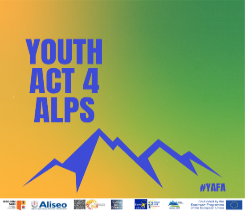 Anmeldung „YouthAct4Alps“Babenhausen, 29.7. bis 2.8.2021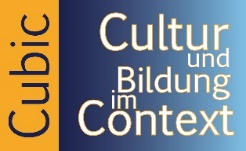 


Ich melde mich hiermit verbindlich für die Abschlussveranstaltung des Projekts „Youth Act4Alps“ vom 29.7. bis 2.8. 2021in Babenhausen in Deutschland an. Die COVID-Bestimmungen der Jugendbildungs- und Begegnungsstätte Babenhausen (auf unserer Webseite abrufbar) habe ich zur Kenntnis genommen (negativer Antigen-Test bei der Anreise/Rückreise, Maskenpflicht in bestimmten Bereichen). 
			Unterschrift: Besonders interessiert mich ... Erwartungen: Andere Bemerkungen:	Information zur Ernährung: vegetarisch vegan… Zusätzliche Information zu Unverträglichkeiten: 	Name: Adresse:Email-Adresse: Telefonnummer: Alter: 